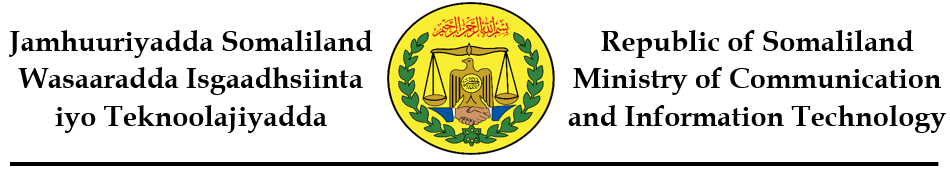 ICT Company Registration Form                                                                                     MICT LC.   .     /20                                                                          Date:     /     /Company Name: Year of Establishment: Certificate of Registration / Incorporation Number: Full Address: 						District: 		City	: 							Region: 			Tel: 								Website: Contact Person: Name: Title: Tel: E-mail: Core Business (Describe briefly your company’s core business in the box below): Please attach with this form the name of the products/services and short description in the following format: Business Category: Please put (x) into the relevant category: Technical SolutionsE-commerce &Digital Multimedia ArtsSystems & Software DevelopmentsICT Consulting ServicesICT Training CentersNetworking & SecurityICT Hardware Sales &DistributionSubmitted by: Name: Signature: Position: Date: Official Stamp: NoName of Product / Service Short description